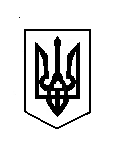 ВЕРБСЬКА СІЛЬСЬКА РАДАХХХХ сесія VIIІ скликанняР І Ш Е Н Н Я 05 вересня 2023 року									№ 1070Розглянувши проект землеустрою щодо відведення земельної ділянки сільськогосподарського призначення в оренду на 7 (сім) років шляхом продажу права оренди на земельних торгах (аукціоні) для ведення товарного сільськогосподарського виробництва. розробленого відповідно до рішення Вербської сільської ради від 07 грудня 2021 року № 665 «Про визначення переліку земельних ділянок для підготовки лотів для продажу права оренди на земельних торгах (аукціоні) та надання дозволу на виготовлення відповідних документацій», керуючись п. 34 ст. 26 Закону України «Про місцеве самоврядування в Україні», ст. 12, 83, 93, 122-124, 134-136, 186 Земельного кодексу України, Вербська сільська радаВИРІШИЛА:1. Затвердити проект землеустрою щодо відведення земельної ділянки площею 3,2749 га (кадастровий номер: 5621681200:09:008:0125) в оренду на 7 (сім) років шляхом продажу права оренди на земельних торгах (аукціоні) для ведення товарного сільськогосподарського виробництва (код згідно КВЦПЗ  01.01), розташованої за межами населених пунктів на території Вербської сільської ради Дубенського району Рівненської області.2. Встановити стартовий розмір річної орендної плати за користування земельною ділянкою площею 3,2749 га (кадастровий номер 5621681200:09:008:0125), в сумі 9860,37 грн. (дев’ять тисяч вісімсот шістдесят гривень, 37 копійок) за рік, що становить 12% від нормативної грошової оцінки земельної ділянки.3. Встановити крок торгів в сумі 98,60 грн. (дев’яносто вісім гривень, 60 копійок), що становить 1.0 % стартового розміру річної орендної плати за земельну ділянку.4. Продати право оренди земельної ділянки сільськогосподарського призначення на земельних торгах (аукціоні).5. За результатами проведення земельних торгів укласти договір оренди землі з переможцем торгів.6. Переможцю земельних торгів, який відмовився від підписання протоколу аукціону, укладення договору оренди земельної ділянки, проведення розрахунків у повному обсязі відповідно до умов договору і в терміни, визначені чинним законодавством та умовами договору, гарантійний внесок не повертається, а результати торгів анулюються. До наступних торгів такий переможець не допускається та зобов’язаний сплатити неустойку у розмірі 50 % від ціни, встановленої за результатами земельних торгів на рахунок Вербської сільської ради.5. Контроль за виконанням цього рішення покласти на постійну комісію з питань земельних відносин, природокористування, планування території, будівництва, архітектури, охорони пам’яток, історичного середовища та благоустрою (голова комісії - Богдан СВІНТОЗЕЛЬСЬКИЙ).Сільський голова					Каміла КОТВІНСЬКАПро затвердження проекту землеустрою щодо відведення земельної ділянки сільськогосподарського призначення в оренду терміном на 7 (сім) років шляхом продажу права оренди на земельних торгах (аукціоні)